Course Listing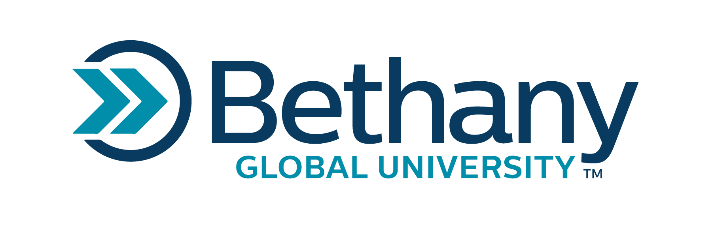 Fall Enrollment 2023-2024Certificate in Bible and MissionsFreshman YearSemester 1 (16 credits)BGU111	Freshman Seminar (1 credit)BTH141	Hermeneutics (3 credits)ENG111	English Composition I (3 credits)MIS111	Intro to Missions (3 credits)MIS113	Disciple-Making Movements: Principles and Praxis (3 credits)PRT111	Practical Training (0 credits)SSC112	Mental Health and Physical Wellness (3 credits)Semester 2 (12 credits)BTH122	The Gospel of the Kingdom and Work of the Holy Spirit (3 credits)BTH131	Fundamentals of Christian Theology (3 credits)ENG112	English Composition II: Critical Thinking and Research Methods (3 credits)MIS112	Missional Ecclesiology (3 credits)PRT112	Practical Training (0 credits)